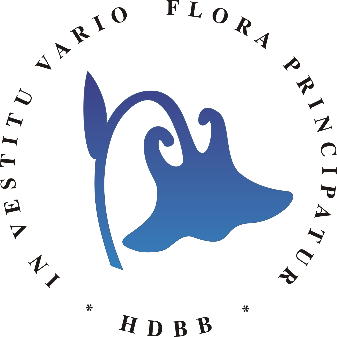 HRVATSKO DRUŠTVO ZA BILJNU BIOLOGIJUPRISTUPNICAIme i prezime: ___________________________________________________________________________Datum i mjesto rođenja: _________________________________________________________________OIB: ____________________________________________________________________________________Zvanje i zanimanje: _____________________________________________________________________Ustanova zaposlenja: ___________________________________________________________________Adresa na poslu: _______________________________________________________________________	telefon: ____________________________________	broj mobitela: ______________________________	e-mail: _____________________________________Obavijesti želim primati na e-mail: _______________________________________________________ U ______________________, _________________ .	      (mjesto)                  (datum)					_________________